Navistar, Inc. 2701 Navistar Drive Lisle, IL 60532  USA P : 331-332-5000 W : navistar.com March 1, 2017          Dear Valued Supplier, ASN Requirements for all Navistar owned returnable containers and CHEP containers Per Navistar Business Process Guide for ASN, PUR-2037 Version 3050, paragraph 2.1, an ASN must be sent by the supplier for each shipment of material to a Navistar Assembly Plant.  The ASN must be received and accepted without errors prior to the arrival of the shipment at Navistar’s facility.  Failure to comply may result in a penalty of $500.00 for each occurrence of non-compliance. Additionally, per paragraph 2.6, Returnable Container(s) must be included within an Advanced Ship Notice (ASN).  Returnable containers are defined as Navistar owned steel racks, wire baskets, plastic bulk containers, plastic hand totes and CHEP containers.  Although a returnable container is not a production part, it requires identification in order to properly account for the containers.  In order to segregate a returnable container from production parts the RC qualifier must be used in association with the returnable container part number. Requirements for CHEP containers - When shipping to one of the “Authorized Ship-To Locations” (listed below) the quantity of containers on hire is reduced and the appropriate credits are given.  If for some reason a container is shipped to a location not listed below, then that shipment would be described by section 2. (c) of the rental agreement shown below.   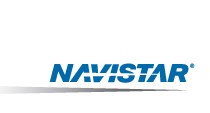 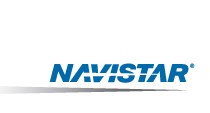 2. Ownership of Equipment (c)  Renter may grant temporary possession of Equipment to a third party acting for or on behalf of Renter, but such grant shall not operate to change the Quantity on Rental and Renter will remain responsible for such Equipment. Renter will advise such person or entity of CHEP’s ownership of Equipment.  In either the case of not reporting or in the case of shipping to an unauthorized location, no credits are given and the container will remain on hire.  If an ASN is not compliant, then proof of shipment will be required and reviewed on a case by case basis by Navistar.  If shipped to an unauthorized location, the container will need to be recovered and shipped to one of the “Authorized Ship-To Locations” at your own cost.  If the container is not recovered it will be considered lost and will be charged back to the supplier.  Locations not authorized at this time include Service, TSC, and Rollins.  If your business requires shipments to a facility not listed below, then please be sure to receive written approval from Navistar Containers Group prior to shipping. of  2 Navistar, Inc. 2701 Navistar Drive Lisle, IL 60532  USA P : 331-332-5000 W : navistar.com Rate Card 1.1 4.  Authorized Ship To Locations.  The “Authorized Ship To Locations” include the following locations, and any other locations mutually agreed between Navistar and the supplier:  Thank you for your assistance in this matter. Regards, 	Tim Coppe 	 	 	 	 	Len Ollearis 	              	Supply Chain Director 				Containerization Manager                 Tim.coppe@navistar.com                                                                       leonard.ollearis@navistar.com                +1 331-332-6248	                                                                         +1 331-332-4300 of  2 Plant CodePlant NameAddress014Tulsa Bus Plant2322 N Mingo Road, Tulsa, OK 74116009IC Corporation751 S Harkrider, Conway, AR 72032002Springfield Truck Plant6125 Urbana RD Springfield, OH 45502065Escobedo PlantCarretera Monterrey Moneclava KM 5 No 5000, Escobedo, NL 67100011Blue Diamond TruckingCarretera Monterrey Moneclava KM 5 No 5000, Escobedo, NL 67100083-PENavistar Engine Plant10400 W. North Ave., Melrose Park, IL 60160029-RBBig Bore Diesels485 Short Pike Road, Huntsville, AL 35824